Livrable de projet C : Critères de conception et spécifications cibles (FB16)Introduction :Dans ce livrable, nous occuperons à bien définir une liste de critères de conception priorisée. On poursuivra à faire une étude cas, pour identifier les exigences fonctionnelles, non-fonctionnelles et les contraintes pour bien les représentés en tableau de spécifications de Conception Technique (SCT). Il faudra bien faire l’étalonnage et déterminer ces spécifications cible basé sur les performances techniques. Tout cela pourra être utilisée pour développer notre solution finale.Convertir les besoins en critères de conceptionCritères de Conception et contraintes (étude de cas)Exigences fonctionnelles :Durabilité du prototypePoids accommodé (kg)Temps d’utilisation  Forme accommodée pour être utilisé par une personneLa position de la tige Dimensions d’entreposage Contraintes :Précision des mesures (po)Minimiser les sources d’erreurs en degréCoûts ($)Le poids (kg)Taille (po3)Conditions d’utilisation Exigences non-fonctionnelles :EsthétiqueDurée de vieSuretéFiabilitéSCT : Exigences FonctionnellesSCT : ContraintesSCT : Exigences non-fonctionnelles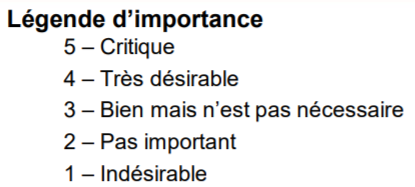 Tableau d’étalonnage des spécifications ciblés du client Tableau d’étalonnage sur les performances techniquesSolution finale :Selon l’étalonnage sur les performances techniques des spécifications cibles, en identifiant leurs importances qui leurs sont associés, on peut conclure que le prototype du client est de forme pratique pour notre solution finale. On remarque certains défauts au niveau du poids et des conditions d’utilisations qui vont être pris en note comme future références. No.BesoinCritères de Conception1Avoir un prototype qui donne un angle précis de la trajectoire de la balleAngle mesurable en degré Distance mesurable (po)2Un prototype utilisable par une personne.Longueur maximal (po)Longueur minimal (po)Poids (kg)3Le prototype est compact l’entreposage. Il se transporte facilement.Volume non déployés (po3)Poids (kg)4Le prototype est résistantMatériau resistant5Il est important que la tige reste toujours au centre.Marges d’erreurs faible6Avoir un prototype qui va aider à reproduire avec précision la scène de fusilladeAngle mesurable en degré Distance mesurable (po)Marge d’erreur faibleNo.Critères de ConceptionsRelationValeurUnitésMéthode de vérification1Durabilité du prototype=ouiS.OEssai2Poids accommodé (kg)<15kgAnalyse 3Temps d’utilisation<10minEssai4Forme accommodée pour être utilisé par une personne=ouiS.OEssai5La position de la tige=0DegréEssai6Dimensions d’entreposage<12poAnalyseNo.Critères de ConceptionsRelationValeurUnitésMéthode de vérification1Précision des mesures (po)=ouiS.OEssai2Minimiser les sources d’erreurs en degré<5degréEssai3Coûts ($)<=100$Estimation, vérification final4Le poids (kg)<kgAnalyse5Taille (po3)<12poAnalyse6Conditions d’utilisation=ouiS.OEssaiNo.Critères de ConceptionsRelationValeurUnitésMéthode de vérification1Esthétique=ouiS.OEssai2Durée de vie>1annéeEssai3Sureté=ouiS.OEssai4Fiabilité=OuiS.OEssaiSpécifications ciblesImportance (Poids)Précision des mesures (po)5Minimiser les sources d’erreurs (degré)4Coûts ($)2Le poids (kg)4Taille (po3)4Conditions d’utilisations3Importance(Poids)Fil à plomb(Tige jaune)Prototype du clientMesure avec LaserMesure avec PressionPrécisions des mesures (po)5≈80% ≈90%≈75%≈68%Minimiser les sources d’erreurs (degré)4-2(degré) à +2(degré)-1 (degré) à +1 (degré)-5(degré) à +5 (degré)Le poids appliqué augmente la pression (-7 (degré) à +7 (degré)Coûts ($)219.98$≈10$360$/heurLocation15$Le poids (kg)4≈1(kg)≈400(g)≈50(kg)≈3(kg)Taille (po3)4≈12x6x1(po)≈12x6x6 (po)≈15x15x50(po)≈6x6x1(po)Conditions d’utilisations3MoyenMauvaiseBonneMoyenTotalTotal44563335